教育部2019年第十三届“西门子杯”中国智能制造挑战赛全国初赛  华南二  赛区设备开放预约练习通知预约练习总体安排注意：本赛区设备配置请参考官网“全国赛区”发布的各赛项《竞赛设备清单》。本赛区通知及其他注意事项将在QQ群实时发布，请本赛区所有参赛师生尽快加入2019年分赛区QQ群 华南二赛区群702411353 ，所有参赛者请实名制入群，入群请报：学校-年级-姓名。预约方式1. 参赛学生需通过大赛官网个人主页的“上机练习预约”系统进行预约。2. 每支队伍申请预约，并由分赛区管理员审核通过后，本次预约成功。3. 预约成功后，参赛队可在上机前4小时前取消。4. 本赛区设备开放时间：6月15日-7月14日为上机练习预约时间段，两个小时为一个时间段，各参赛队伍根据自身情况进行网上预约。注意：每个参赛队每天预约时间段上限次数为2个时间段，总预约时间段上限为5个时间段（即上限10个小时），免费次数也算在内。免费练习说明根据全国竞赛组委会规定，本赛区会为每支参赛队伍提供2小时免费预约练习。免费预约上机练习时段安排在7月13、14日。每队只能预约一个时间段（两小时）。各参赛队根据自身情况自行预约免费练习时间。发票处理上机练习费用于7月15日报道日按照预约时间总计统一收取，收费地点在报道处。发票可于7月16、17日到4教613A办公室领取。住宿推荐广西大学东门附近有大量酒店可供住宿，距广西大学行健文理学院赛场1.3公里，交通方便。参见下表：以上信息仅供参考。交通路线一、前往广西大学东门（下榻地点）（1）乘坐高铁在南宁站/南宁东站下车，前往广西大学东门：乘坐地铁一号线（开往石埠方向）到白苍岭站（D出口出站），往北步行400米左右，在秀灵路南站上车，乘坐803路 (或 b14路 71路 72路 31路 62路 )至广西大学东门站下车。（2）乘坐飞机   下机后，乘坐机场大巴到民航饭店，再按（1）款方式乘坐地铁及公交车。※以上乘车方案仅供参考，具体以地铁以及公交车站牌的路线为准。二、前往广西大学行健文理学院（比赛地点）可直接打车，或在广西大学东门站乘坐14路公交车到行健文理学院站下车。三、行健文理学院站（公车站）到比赛现场路线    如下图所示：从行健文理学院站下车后，往东走大约250米进入行健文理学院，再按红色箭头到达第四教学楼，上六楼。                             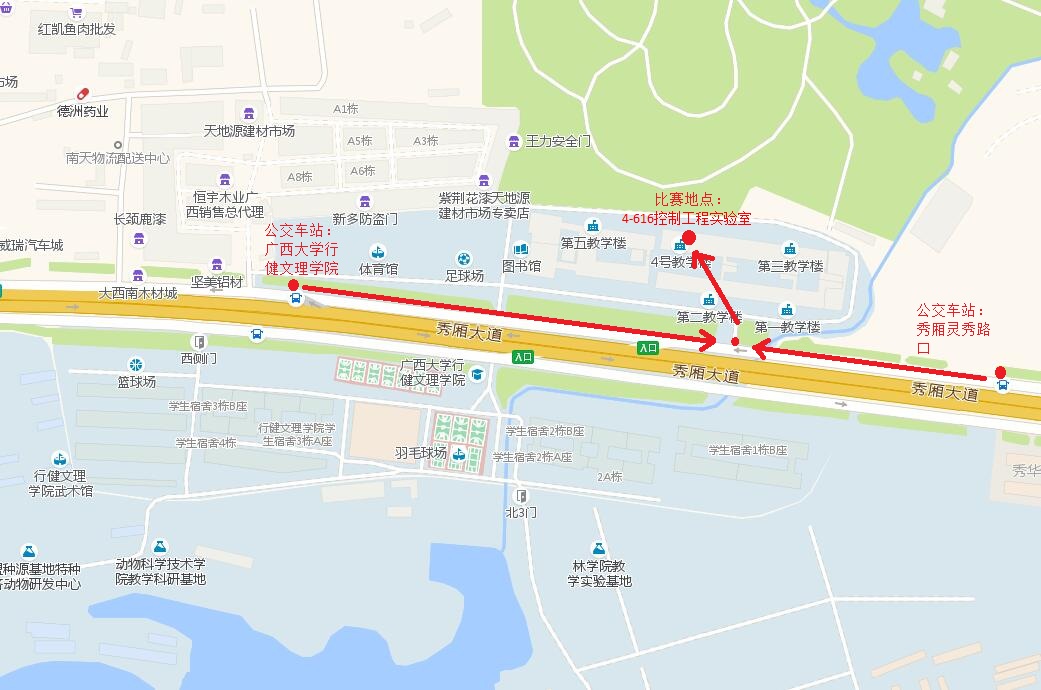  广西大学行健文理学院理工学部                                                                  （盖章）2019年6 月 15 日               开放设备收费标准练习时间、地点联系人及联系方式流程行业自动化设备：  3  套  40  元/小时/台6月15日-7月14日08:00--22:00第四教学 楼 4-616  室姓名：宋柏涛电话：17731139395邮箱：841066175@qq.com离散行业自动化设备：  3  套  30  元/小时/台6月15日-7月14日08:00--22:00第四教学 楼 4-616  室姓名：覃家吉电话：15678195960邮箱：1282576352@qq.com酒店名称星级房型价格地址备注四季酒店经济型商务单/双单人间（有电脑）周五-周六 288元广西南宁市秀灵路71号(0771)4866166距离广西大学东门10米四季酒店经济型商务单/双单人间（有电脑）周日-周四 268元广西南宁市秀灵路71号(0771)4866166距离广西大学东门10米四季酒店经济型标准单/双单人间周五-周六 158元广西南宁市秀灵路71号(0771)4866166距离广西大学东门10米四季酒店经济型标准单/双单人间周日-周四 138元广西南宁市秀灵路71号(0771)4866166距离广西大学东门10米状元坡大酒店三星商务单/双单人间（含早餐）219元广西南宁市秀灵路77-1号(0771)5758088距离广西大学东门60米状元坡大酒店三星标准单/双单人间（含早餐）138-160元广西南宁市秀灵路77-1号(0771)5758088距离广西大学东门60米南安商务酒店经济型商务单/双单人间非会员价 228元会员价   228元广西南宁市秀灵路62号0771-2208999距离广西大学东门100米南安商务酒店经济型时尚单/双单人间非会员价 248元会员价   208元广西南宁市秀灵路62号0771-2208999距离广西大学东门100米旅程酒店经济型商务单/双单人间（有电脑）100南宁西乡塘区秀厢大道西2号0771-2381678距行健文理学院秀厢大道侧门步行约6分钟（距赛场较近）